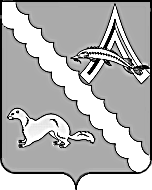 АДМИНИСТРАЦИЯ АЛЕКСАНДРОВСКОГО РАЙОНАТОМСКОЙ ОБЛАСТИПОСТАНОВЛЕНИЕОб утверждении Требований к договорам, заключаемым в связи с предоставлением бюджетных инвестиций из бюджета муниципального образования «Александровский район»юридическим лицам, не являющимся муниципальными учреждениями и муниципальными унитарными предприятиямиВ соответствии с пунктом 3 статьи 80 Бюджетного кодекса РФ,  ПОСТАНОВЛЯЮ:1. Утвердить прилагаемые Требования к договорам, заключаемым в связи с предоставлением бюджетных инвестиций из бюджета муниципального образования «Александровский район» юридическим лицам, не являющимся муниципальными учреждениями и муниципальными унитарными предприятиями.2. Настоящее постановление вступает в силу со дня его официального опубликования (обнародования).3. Контроль за исполнением настоящего постановления возложить на первого заместителя Главы Александровского района Мумбера В.П.Глава Александровского района                                                                        И.С. КрыловБобрешева Л.Н.Рассылка:Отдел экономики Администрации Александровского районаФинансовый отдел Администрации Александровского районаПриложениек постановлению АдминистрацииАлександровского района Томской областиот 04.09.2018 г. №1078 Требованияк договорам, заключаемым в связи с предоставлением бюджетных инвестиций из бюджета муниципального образования «Александровский район»  юридическим лицам, не являющимся муниципальными учреждениями и муниципальными унитарными предприятиямиНастоящие Требования разработаны в соответствии со статьей 80 Бюджетного кодекса Российской Федерации и распространяются на договоры, заключаемые в связи с предоставлением из бюджета муниципального образования «Александровский район» юридическим лицам, не являющимся муниципальными учреждениями и муниципальными унитарными предприятиями (далее – юридические лица). Договор между Администрацией Александровского района Томской области и юридическим лицом об участии соответственно муниципального образования «Александровский район» в собственности субъекта инвестиций (далее – договор) подготавливается Администрацией Александровского района Томской области.В договоре предусматриваются следующие положения:цель осуществления бюджетных инвестиций и их объем с разбивкой по годам;условия предоставления бюджетных инвестиций;порядок и сроки представления отчетности об использовании бюджетных инвестиций;право Администрации Александровского района Томской области и уполномоченных органов муниципального финансового контроля на проведение проверок соблюдения юридическим лицом условий, целей и порядка предоставления бюджетных инвестиций;ответственность юридического лица за неисполнение или ненадлежащее исполнение обязательств по договору;порядок возврата инвестиций в бюджет в случае нарушения условий, установленных при их предоставлении.В договоре, заключаемом в связи с предоставлением бюджетных инвестиций в объекты капитального строительства и (или) на приобретение объектов недвижимого имущества за счет средств бюджета муниципального образования «Александровский район», дополнительно предусматриваются следующие положения:наименование объекта капитального строительства и (или) объекта недвижимого имущества, на строительство (реконструкцию, в том числе с элементами реставрации, техническое перевооружение) либо приобретение которого предоставляются бюджетные инвестиции, его мощность, сроки строительства (приобретения), сметная стоимость (предполагаемая (предельная) стоимость) либо стоимость приобретения, а также общий объем капитальных вложений за счет всех источников финансового обеспечения;обязательство юридического лица вложить в объект инвестиции собственные или заемные средства юридического лица;обязанность юридического лица разработать проектную документацию и провести инженерные изыскания, выполняемые для подготовки такой проектной документации, а также провести государственную экспертизу проектной документации и результатов инженерных изысканий (в случае, если проведение такой экспертизы в соответствии с законодательством Российской Федерации является обязательным) без использования на эти цели бюджетных инвестиций;обязанность проведения юридическим лицом проверки достоверности определения сметной стоимости объектов капитального строительства, строительство которых финансируется с привлечением средств местного бюджета в порядке, установленном действующим законодательством, без использования на эти цели бюджетных инвестиций;обязанность проведения юридическим лицом технологического и ценового аудита инвестиционных проектов по строительству (реконструкции, техническому перевооружению) объектов капитального строительства в случаях и в порядке, установленном действующим законодательством, без использования на эти цели бюджетных инвестиций;обязанность соблюдения юридическим лицом положений законодательства Российской Федерации о контрактной системе в сфере закупок товаров, работ, услуг для обеспечения государственных и муниципальных нужд положений.В договоре дополнительно предусматриваются следующие положения:предоставление бюджетных инвестиций не ранее принятия уполномоченным органом юридического лица решения об увеличении уставного капитала на сумму предоставляемых бюджетных инвестиций;сроки внесения дополнительных вкладов или сроки и способы размещения дополнительного выпуска акций, производимых в соответствии с решением об увеличении уставного капитала, указанным в подпункте 1 пункта 5.;показатели эффективности использования юридическим лицом предоставляемых бюджетных инвестиций, определяемые на 3-летний срок, начиная с года предоставления бюджетных инвестиций, в том числе характеризующие экономическую эффективность его деятельности.положения, предусматривающие приостановление инвестиций, либо сокращение их объема в связи с нарушением юридическим лицом условий о софинансировании, в случае, если договором предусмотрено софинансирование.случаи и порядок внесения изменений в договор, в том числе в случае уменьшения в соответствии с Бюджетным кодексом Российской Федерации главному распорядителю бюджетных средств ранее доведенных в установленном порядке лимитов бюджетных обязательств на предоставление инвестиций, а также случаи и порядок досрочного прекращения договора.Договор оформляется в письменной форме в течение трех месяцев со дня вступления в силу решения о бюджете муниципального образования «Александровский район» на очередной финансовый год и плановый период.Отсутствие оформленного в установленном порядке договора служит основанием для непредставления бюджетных инвестиций.04.09.2018№ 1078с. Александровскоес. Александровское